révision complète niveau 2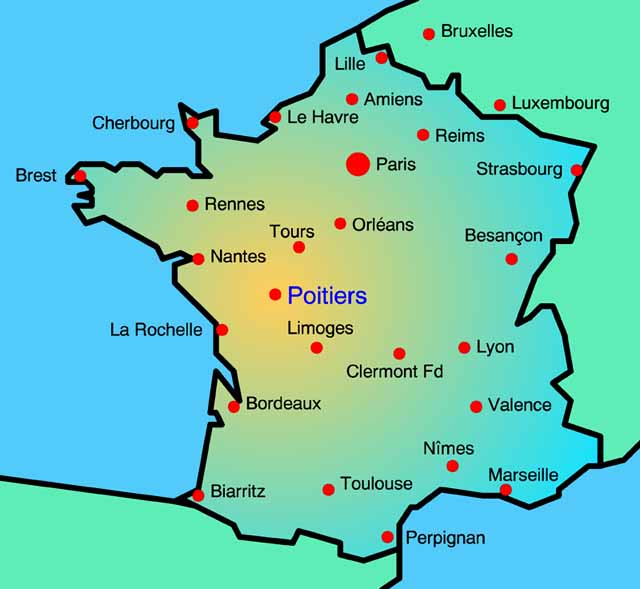 har ni en penna?kan jag, får jag...........?kan jag hjälpa er?jag är svenskjag är inte norskvar är min väska?här är din väskajag arbetar på skolanvar arbetar du?han har arbetat på apoteketvi arbetar mycketmin syster heter Alicevad heter din bror?vad gör du?jag gör ingentingjag gör – du gör – han gör – vi gör – ni gör – de görhon lagar matde diskar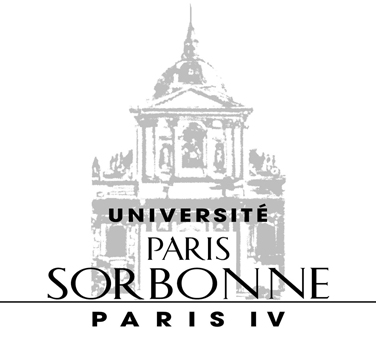 du städardet gör ingentingtill högertill vänstersuddet är bakom bokenpennan är under bordetgå rakt framsväng den andra gatan till högerfortsätt tag den första gatan till vänsterdet är långtdet är i närhetenjag har en dum syster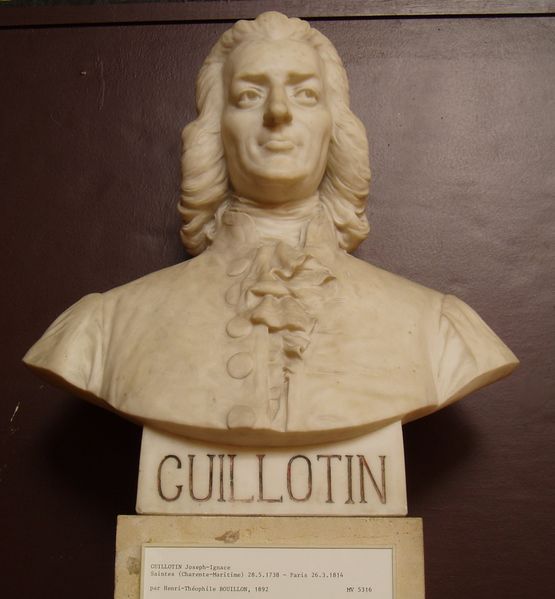 har ni svenska tidningar?jag vill ha ett stort vykorten ung manen vacker manen rolig filmjag har sett en dålig filmdet är en fantastisk dagdet är en fruktansvärd dagen trött pojkejag är trötthur mycket är klockan?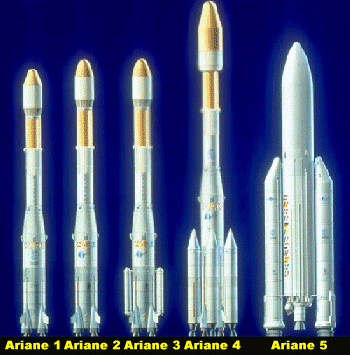 den är 15.40den är 22.30den är 17.10den är 16.15den är 19.45den är 20.05den är 22.55vad är det för väder?det är varmtdet är inte kalltdet snöardet regnar intedet är vackert väderdet är dåligt väderdet är dimmigtdet haglarjag fryserjag svettas, jag är varmFRUITS ET LÉGUMESjag skulle vilja ha en sallad med ost och skinka tackfinns det grönsaker?kan jag få mer potatis tack?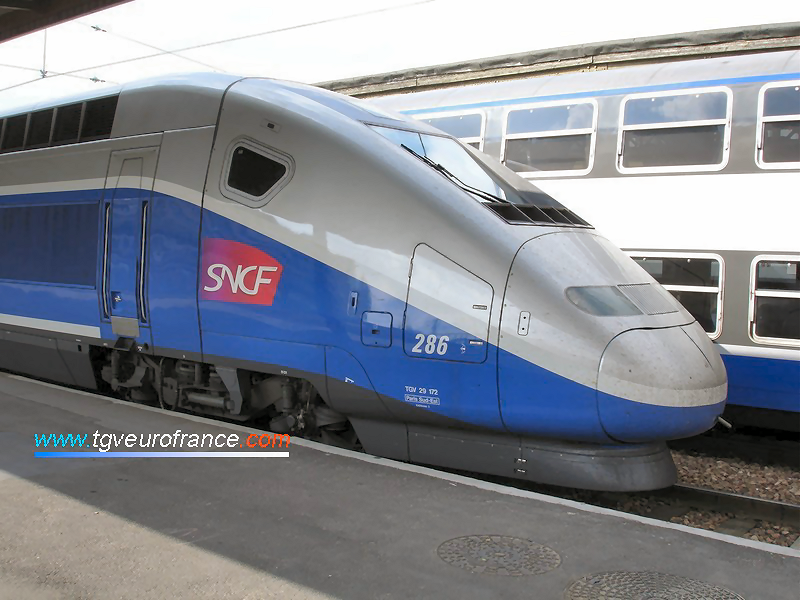 är det mycket vitlök?finns det något med ris?jag skulle vilja ha pommes-fritesjag äter inte ostjag avskyr purjolökär det gott?vilken stekning?välstektmediuminte för mycket lökbara lite pastahar ni inte hallon?kan jag få salt tackmer bröd tackdet är väl inte getost?beskriv bilderna:när börjar filmen?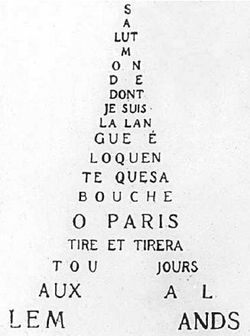 var bor du?hur dags slutar hon?vad är det?vem är det?vad gör hon?hur ser du ut?hur mår du?varför röker du?vad finns det?vad tycker du om?vilken dag är det?vilken färg önskar ni?hur lång är du?hur mycket kostar det?hur mycket väger du?hur högt är Eiffeltornet?har du djur?känner du till Sébastien Tellier?tycker du om sport?vad tycker du om politik?kvinnans boklärarens suddelevernas provMariannes hus en gul cykelen svart dagtvå gröna kepsaren stor grön kepsjag har en fransk bilen otrolig dagen svensk boken gammal tidning1112131415455764727680899193991208vitblåbrunrödgrönsvartgrågulgurkatomatsalladgröna bönoräpplepäronrispaprikapurjolöklökvitlökrödbetorrädisorhallonjordgubbepersikapotatisgrönsakerfruktgräddeostskinkabrödsalt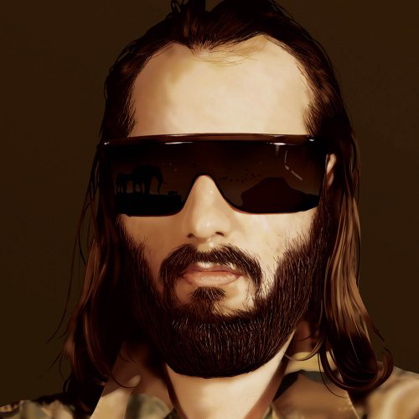 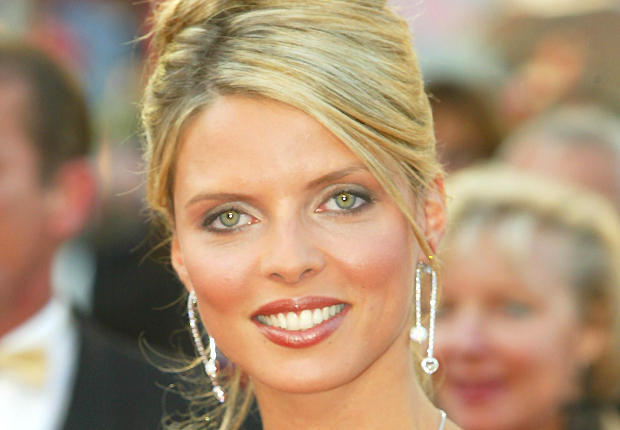 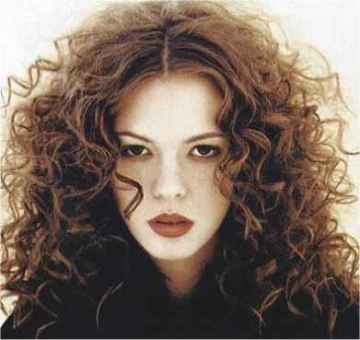 infinitifparticipe présentparticipe passéprésentaimer = gillafuturimparfaitpassé composéprésentjetuilnousvousilsconditionnelsubjonctifplusqueparfaitimpératifjetuilnousvousils